Załącznik 2bFORMULARZ OFERTY„EC1 Łódź-Miasto Kultury” w Łodzi 
ul. Targowa 1/3 90-022 ŁódźPostępowanie nr 671/DP/BSU/2018 (Zadanie 2)W odpowiedzi na zaproszenie do składania ofert w postępowaniu dostawę stacji roboczychMy niżej podpisani:/nazwa (firmo) dokładny adres Wykonawcy, NIP/SKŁADAMY OFERTĘ na wykonanie przedmiotu zamówienia zgodnie z treścią zaproszenia do składania ofert.ZAPOZNALIŚMY SIĘ z treścią zapytania i nie wnosimy do niego zastrzeżeń oraz otrzymaliśmy wszystkie informacje niezbędne do przygotowania niniejszej oferty.AKCEPTUJEMY treść istotnych postanowień umowy, a w razie wyboru oferty jako najkorzystniejszej, zobowiązujemy się do podpisania na ww. warunkach, w terminie
 i miejscu wskazanym przez Zamawiającego.OFERUJEMY wykonanie przedmiotu zamówienia w poniższej cenie netto:………… zł (słownie.........), plus podatek ………… zł (słownie.........), co daje cenę brutto: ………… zł (słownie.........).UDZIELAMY gwarancji jakości na cały zaoferowany przedmiot zamówienia, na okres(*zaznaczyć jeden termin z poniższych):      60 miesięcy od dnia podpisania protokołu odbioru końcowego*      48 miesięcy od dnia podpisania protokołu odbioru końcowego*      36 miesięcy od dnia podpisania protokołu odbioru końcowego*      24 miesiące od dnia podpisania protokołu odbioru końcowego *ZOBOWIĄZUJEMY SIĘ, zrealizować przedmiot zamówienia w następującym terminie(*zaznaczyć jeden termin z poniższych):     3 dni od dnia zawarcia umowy *     6 dni od dnia zawarcia umowy *     9 dni od dnia zawarcia umowy *     12 dni od dnia zawarcia umowy *ZOBOWIĄZUJEMY SIĘ do wykonania zamówienia zgodnie z opisem przedmiotu zamówienia poprzez dostarczenie asortymentu fabrycznie nowego bez wad, zgodnego ze specyfikacją oraz ustaleniami dokonanymi w porozumieniu z Zamawiającym.ZOBOWIĄZUJEMY SIĘ do wykonania zamówienia z należytą starannością, w terminie
 i miejscu dostaw ustalonym z Zamawiającym.AKCEPTUJEMY warunki płatności określone w istotnych postanowieniach umowy tj. termin płatności do 30 dni od dnia dostarczenia do Zamawiającego prawidłowo wystawionej faktury wraz z podpisanym protokołem końcowym odbioru dostawy.INFORMUJEMY że niniejsza oferta prowadzi do powstania u Zamawiającego obowiązku podatkowego zgodnie z przepisami o podatku od towarów i usług.UWAŻAMY SIĘ za związanych niniejszą ofertą przez okres 30 dni od dnia upływu terminu składania ofert.WSZELKĄ KORESPONDENCJĘ w sprawie niniejszego postępowania należy kierować do:Imię i nazwisko: ………………………………………………………………………………………………………………….Adres:………………………………………………………………………………………………………………………………….Telefon:……………………………………………………………………….Faks: ……………………………………………..Adres e-mail:……………………………………………………………….OSOBĄ ODPOWIEDZIALNĄ za realizacje umowy ze strony Wykonawcy (§ 2 ust. 7 IPU) będzie:Imię i nazwisko: …………………………………………………………………………………………………………………..Telefon:……………………………………………………………………….Faks: ……………………………………………..Adres e-mail:…………………………………………………………. (w przypadku innej osoby niż wskazana w ust. 12)dnia- 2018 roku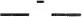 ...............................................................................Podpisy i pieczątki imienne przedstawicieli Wykonawcyupoważnionych do jego reprezentowaniaL.p.PrzedmiotNazwa producenta, pełny nr katalogowyCena jednostkowa netto [zł]Stawka podatku VAT [%]L.p.IIIIIIIV1.Stacja robocza przenośna (zgodna z OPZ)2.Stacja robocza stacjonarna (zgodna z OPZ)L.p.Nazwa (rodzaj) towaru, którego dostawa będzie prowadzić do powstania obowiązku podatkowego po stronie zamawiającegoWartość towaru bez kwoty podatku VATL.p.III1.